Curriculum Vitae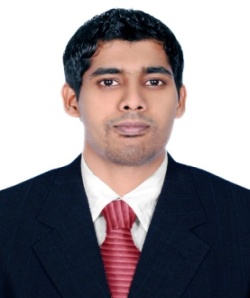 KABEERKABEER.371044@2freemail.com                                                                                          ………………………………………………………………………………………………………………………………………………………OBJECTIVE.
Skilled Accounting professional offering 8+ years experience with extensive customer service background.  Adept at managing multiple assignment and meeting tight deadlines in a fast paced environment. Strong understanding and knowledge of accounting and financial management principles. Possess reputation as a self directed professional with excellent problem solving, analytical and communication skills. Noted for building positive report with co-workers management and clients. QUALIFICATIONS SUMMARY More than 8+ years UAE experience in Accounts Management/Customer relationship. Extremely strong background in all aspects of management including budgeting, employee/customer relations, and scheduling. Expert in Peachtree Accounting Software.Very dedicated to excellent customer service. Strong background in office management and Accounts.  Skilled in vendor relations, negotiation and coordination. Able to work well with others and have always been a team player.  Have valid UAE Driving License. EDUCATIONSBachelor of Commerce from University of Kannur Kerala India.Diploma in Practical & Computerized Financial Accounting from Professional School of   Accounting, Kerala,Ind.Diploma in financial accounting from Dubai.Diploma in Business Management.   SOFTWARE PROFICIENCYOperating Systems           : MS-Windows Vista/XP/2000, MS-DosApplication Packages        : Peachtree, Vigil, Tally ,Quick Books, & MS-Office
WORK EXPERIENCEDecember 2015 – PresentFinancial Accountant and Admin at IZCO International General Trading LLC.(Izco Intl is a GCC based General Trading Company has earned a reputation of the most well equipped store for all consumer electrical and Light House Hold (LHH) items at competitive pricing with the added benefit of a customer friendly environment. Izco Intl strives to provide the latest technology and quality brands at affordable prices to all our customers Mainly MAF Carrefour, Lu Lu. Hyper Panda, Geant etc.)Prepared monthly management accounts and performed general ledger reconciliationsPrepared reports summarizing the forecast company business activity and financial positionSupervised employees in the Finance and Administration Department and was responsible for the overall direction, coordination and evaluation of this unitCoordinated the preparation of year-end statutory accounts-Established and maintained relations with banks and other financial institutionsPrepared reports required by regulatory agencies and arranged for audits of company accounts-Prepare and submit the group’s monthly financial results, budget and quarterly rolling forecasts and complete the reporting requirements to the parent companyPerform detailed account analysis and corporate month-end processing and reportingReview the monthly Business Activity Statements and review all monthly balance sheet reconciliationsMonitor stock levels and perform inventory reconciliationsSupervise the annual audits (internal and external)Review and make decisions on credit limits of new and existing customersReview and authorize the weekly accounts payable runLiaise with corporate office and local brokers for company insurance policiesImprove existing processes and streamline workflowsLoad figures into Hyperion and Product Data Warehouse-Accountant General and Customer relationship officer: June 2010 - july2015, Citronel General Trading LLC Ajman/Abu Dhabi.Develop customer contacts; provide service to all customers for the location as needed, Other responsibilities include: Maintaining and submitting neat and accurate reports in a timely fashion, including daily transmission of daily activity, presenting a courteous, friendly and helpful attitude to all customers, developing a good rapport with customer personnel, analyzing accounts with goal of increasing sales through in-store promotion or advertising, and adding additional product or equipment lines.Responsible for forecasting market trends.Making sure products and services are supplied to customers on time.Involved in the training of new sales staff.Assistant Accountant: Feb 2008 – May 2010 M/s. Citronel Vending Machine Equipment Trading- UAEComplete Accounting up to Finalization on a monthly basis.Receive, register and certify vendors/contractors invoices.Prepare payment document including bank letters, checks and supporting documentsHandling of Petty Cash expenses based on the Company policies and guidelines and updating the day-to-day accounts. Checking of stock updating and supervision with proper guidance to the staffs in Stores and Planning DepartmentPreparation of year end trial balance, profit & loss account and balance sheet to submit to the auditors, associating with auditors in final approval of accounts, replying audit objections etc….Independently maintaining, handling and writing of all types of account books fixed asset ledger, general ledger, expenses ledgers, asset and liabilities ledger bank reconciliation, management reports, provisions etc.PROFESSIONAL EXPERIENCEMarketingExperience of territorial marketing, account management and client relations and retention. Writing detailed sales forecast report for senior company managers.Gathering industry data and analyzing spend patterns to highlight the potential for future growth.Communicating new products to potential clients.Proven ability to maximize sales opportunities by creating professional sales script and building rapport with potential new and also existing customers.ManagementWilling to accept responsibility and be accountable.Created a regional sales reporting and performance monitoring systemMonitoring and reviewing the performance of sales teams, to ensure targets are met.Responsible for monitoring sales levels and patterns on a weekly and monthly basis to identify and predict any potential problemsPERSONAL PROFILE Date Of birth 		:  20.05.1983Nationality		:  IndianMarital Status		:  MarriedLanguages Known	:  Arabic, English , Hindi and MalayalamVisa Status		:  Employment (Transferable)Available		:  Immediate join